Συνεδρίασε σήμερα  το Συντονιστικό Όργανο Πολιτικής Προστασίας του  Δήμου ΛαμιέωνΣυνεδρίασε σήμερα στην αίθουσα συνεδριάσεων του Δημοτικού Καταστήματος στην οδό Αινιάνων 6 το Συντονιστικό Όργανο Πολιτικής Προστασίας του  Δήμου Λαμιέων. Στη σύσκεψη που πραγματοποιήθηκε υπό την προεδρία του υπεύθυνου Πολιτικής Προστασίας, αντιδημάρχου Γιώργου Ζήσιμου, έγινε απολογισμός της χειμερινής περιόδου 2014-2015 και λήψη μέτρων για την αντιμετώπιση κινδύνων από την εκδήλωση πυρκαγιών για την επόμενη αντιπυρική περίοδο.                                                                                                                              Από το Γραφείο Τύπου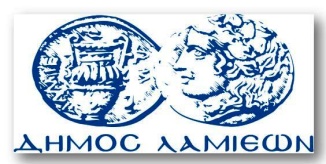         ΠΡΟΣ: ΜΜΕ                                                            ΔΗΜΟΣ ΛΑΜΙΕΩΝ                                                                     Γραφείου Τύπου                                                               & Επικοινωνίας                                                       Λαμία, 20/3/2015